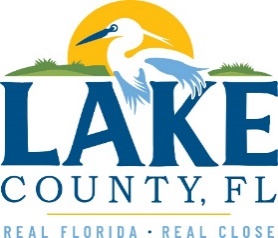 Office of Procurement ServicesP.O. Box 7800 • 315 W. Main St., Suite 416 • Tavares, FL 32778SOLICTATION: Mulch Disposal Services				10/02/2023Vendors are responsible for the receipt and acknowledgement of all addenda to a solicitation. Confirm acknowledgement by including an electronically completed copy of this addendum with submittal.  Failure to acknowledge each addendum may prevent the submittal from being considered for award.THIS ADDENDUM DOES NOT CHANGE THE DATE FOR RECEIPT OF PROPOSALS.QUESTIONS/RESPONSESQuestion 1.  Is it possible for vendors to either look at the mulch at the landfill prior to submitting a response? Response 1. YesQuestion 2.  Is the inbound yard waste collected or received in plastic bags?Response 2.  If yard waste is brought in plastic bags, the customer must empty the bag then dispose of or take the bag back with them. The only bags accepted with yard waste are paper or biodegradable bags.ACKNOWLEDGEMENTFirm Name:  I hereby certify that my electronic signature has the same legal effect as if made under oath; that I am an authorized representative of this vendor and/or empowered to execute this submittal on behalf of the vendor.  Signature of Legal Representative Submitting this Bid:  Date: Print Name: Title: Primary E-mail Address: Secondary E-mail Address: 